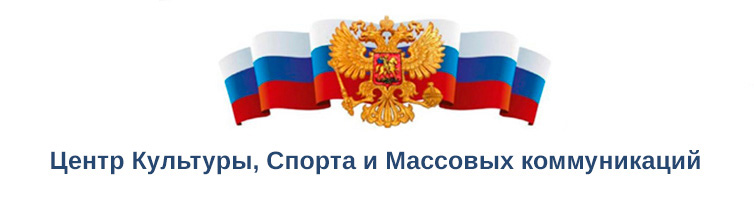 121170, Москва , Кутузовский ,43191167, Санкт-Петербург, Невский проспект, 173аcksmk.ru    cksmk@mail.ruтел.+7(985)565-18-83               +7(985)144-33-02_________________________________________________________________________________________Исх. №3/4 от 24.08.2022г.                                  Губернатору Тюменской области                                                                      Моору А. В.                                                         Вх.№                                                                                                         Уважаемый  Александр Викторович!Центр Культуры  Спорта и массовых коммуникаций с 2010 года реализует социально-значимые мероприятия , фестивали и благотворительные программы для  различных категорий граждан , среди которых ветераны , пенсионеры , семьи  и молодежная аудитория . Мероприятия проводятся при поддержке органов законодательной и исполнительной власти . В 2023 году проводится Российский Музыкальный Гранд Фестиваль «Песни городов России» — масштабный социально-значимый проект, который охватывает все регионы страны, а также ближнее и дальнее зарубежье, создает творческую среду, в которой участники раскроют свои таланты и представят свой город на ведущих площадках двух столиц.Фестиваль «Песни городов России» — уникальный шанс для каждого региона (участника) заявить о себе под чутким руководством экспертного жюри, состоящего из известных композиторов и деятелей искусства.Цель и задачи фестиваля:Развитие творческого потенциала участников из российских городов, создание нового культурного проекта в масштабе всей страны с привлечением известных деятелей культуры и искусства, создание среды для раскрытия творческих способностей жителей регионов России.Отборочный офлайн-тур состоится в г. Москва – 14 -16  апреля  2023 года.В рамках офлайн-этапа выбираются 23 лучших участников-финалистов.Отчетный гала-концерт с участием 23-х лучших участников-финалистов состоится в г. Санкт-Петербург  на открытой центральной площадке  - 9 -11 июня  2023 года.Победители Музыкального Гранд-фестиваля «Песни городов России» становятся участниками Международного Гранд-фестиваля «Песни городов мира» который состоится в 2024 году.Положение о проведении фестиваля на сайтах: ПЕСНИГОРОДОВРОССИИ.РФ,  СKSMK.RU Информируем Вас о том , что 18 августа 2022 года в адрес полномочного представителя Президента РФ в Уральском федеральном округе Якушеву В.В. было направлено письмо с просьбой поддержать проведение социально-значимого Фестиваля «ПЕСНИ ГОРОДОВ РОССИИ» и оказать содействие в информировании руководителей Министерств и Ведомств , Глав муниципальных образований Федерального округа для ознакомления с программой фестиваля и оказания  содействия в его  подготовке и  проведении.Просим Вас поддержать проведение Музыкального Гранд  Фестиваля «ПЕСНИ ГОРОДОВ РОССИИ» , оказать содействие в  информировании  руководителей профильных  Министерств и  Ведомств , Глав муниципальных образований Федерального округа для ознакомления с программой фестиваля и участия в нем исполнителей и творческих коллективов, представленных муниципальными  образованиями. Директор Центра Культуры, Спорта 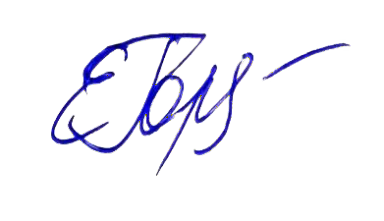 и Массовых коммуникаций                                                             Татарников Евгений АлександровичКоординация: +7(985)5651883 ,  +7(985)1443302